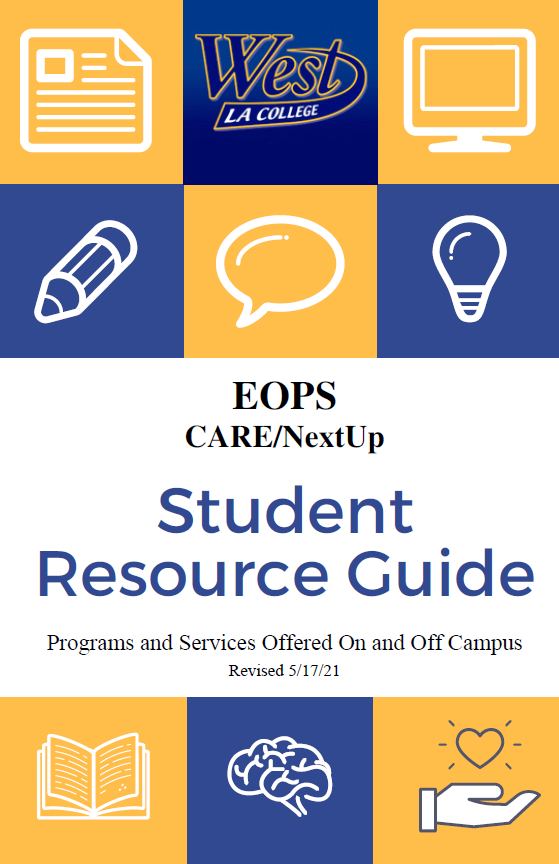 West Los Angeles College ResourcesWLAC EOPS/CARE/NextUp-CAFYESEOPS: Comprehensive academic counseling program that provides additional support eligible full-time students who have economic and academic barriers. Email: wlac-eops@laccd.edu CARE - Administered by EOPS to serve the needs of single parents who are designated as head of household. Email: wlac-care@laccd.edu NextUp-CAFYES - A comprehensive set of services and programs that involve internal and external community partnerships for students who are current or former foster youth. Eligible students must be EOPS participants, be 25 years old or younger, and must be enrolled in at least 9 units at the time of acceptance. Email: guardscho@laccd.eduSome benefits of these programs include - book vouchers, counseling, priority registration, specialized workshops, and other online support services Hours: M-Th at 8:30 AM to 4:30 PM and Fridays at 9:00 AM to 1:00 PMWLAC Guardian ScholarsGuardian Scholars supports and nurtures current and former foster youth students in their college journey through various campus and community resources. Eligible students must be between the ages of 18 – 24 years old, be enrolled in at least 9 units, and maintain at least a 2.00 GPA. Services include: academic advising/counseling, assistance with financial aid and CHAFEE, career counseling, housing referrals, meal assistance, priority registration, workshops, tutoring, and much more! Hours: Monday to Thursday at 8:30 AM – 4:30 PM & Fridays at 8:30 AM – 1:00 PMEmail: guardscho@laccd.edu WLAC Counseling Center 
The Counseling Department helps WLAC students with educational, career, and personal concerns, including transfer and career explorationAll counseling services are offered remotely via email, live chat, and video appointmentsCounseling Hours: M-Th at 9:00 AM - 5:00 PM & Fr at 9:00 AM - 1:00 PMClick the link above find specific services that you need and to get in contactWLAC Basic Needs
WLAC’s Basic Needs program supports students by connecting them to on campus & community referrals through a case management modelEmail: wlac-basicneeds@wlac.edu Phone: (310) 287-4487WLAC Disabled Students Programs & Services DSPS supports WLAC students who have special needs because of physical, communication, or learning challenges. Services offered include - ADA materials, classroom accommodations, diagnostic assessment, learning strategies, registration assistance, and counselingHours: M-Th at 8:30 AM to 4:30 PM email: dsps@wlac.edu WLAC CalWORKS/GAIN CalWORKS/GAIN office at WLAC serves as a connection between the college and the  LA Department of Public Services to offer temporary financial assistance, vocational job training, and other support services Eligibility: Have 1 child under the age of 18 and receive at least $1 in cash aidClick the link above to apply and for more information Email: Calworks@wlac.eduPhone: (310) 287-4261WLAC College 2 CareerA program at WLAC housed within the Disabled Students Program and Services to support the learning needs and employment goals of individuals with disabilities. Click the link above to Live Chat with a representative  Email: c2cinfo@wlac.edu Phone: (310) 287-4439WLAC Library Although the physical library is closed due to the pandemic, students can still access books, databases, workshops, librarians, and other services virtually. Click on the link to access availability and to chat with a representative WLAC Transfer CenterThe Transfer Center helps WLAC students successfully transition from WLAC to the university of their choiceContact the Transfer Center via live chat during their hours: M-F at 8:30 – 5:00 PM Los Angeles Community Colleges Scholarship DatabaseAccess a comprehensive database that outlines current scholarships opportunities for LACCD students and across all other California Community Colleges. Food ResourcesWLAC Food Pantry Food distribution events take place every 1st & 3rd Friday of the month at College Blvd from 9:30 AM - 12:30 PM (bring student ID or any kind of proof that you are a student)Any Questions? Email: wlac-basicneeds@wlac.eduBible Tabernacle Food PantryDates/Time: Mon/Wed/Fri 9:30am until supply lastsAddress: 1761 Washington Way Venice, CA 90008Phone: 310-821-6116CalFreshCalifornia’s food stamps (SNAP) program that provides monthly benefits to assist low-income households with purchasing food Culver City Emergency Relief Food DriveCall the Culver City CERT Assistance Call Center at (310) 253-5545.  For more information, call Ira Diamond, Organizer at (213) 309-4084 or Christine Parra, Culver City Emergency Coordinator, at (310) 253-5909Culver Palms YMCA: Grocery To-Go Register at any participating location by clicking on the link above. Date/Time: Thursday at 9:30 AM – 10:30 AMAddress: 4500 Sepulveda Boulevard, Culver City, CA 90230Crenshaw YMCA: Grocery To-GoRegister at any participating location by clicking on the link above. Date/Time: Tuesdays and Thursdays 11:00 AM to 1:00 PMAddress: 3820 Santa Rosalia Drive, Los Angeles, CA 90008FeedCulverFeedCulver delivers free nourishing meals to those in need in Culver CityComplete the contact form on the link above to request assistance Food Pantry, LAXDates/Time: Tuesday and Friday at 10:00 AM - 12:00 PM Address: 355 E. Beach Ave. Inglewood, CA 90302Phone: (310) 677-5597New Earth Food PantryDates/Time: Tuesday 12:00 PM – 6:00 PM Address: 6001 Bristol Parkway Suite 200 Culver City CA 90230Phone: 323-690-2044 SOVA West Food Pantry
Dates/Times: Monday, Tuesdays, and Wednesdays at 10:00 AM – 1:30 PM Address: 8846 West Pico Blvd. Los Angeles, CA 90035Phone: 818-988-7682St. Augustine’s SAVES Food Pantry Address: 3850 Jasmine Ave. Culver City, CA 90232Dates/Time: Mon/Wed/Fri 9:00 AM – 11:30AMPhone: (310) 838-2702St. Gerard Majella Food PantryDate/Time: Tuesday & Thursday at 9:00 AM -12:00 PM & 1:00 PM – 3:00 PMAddress: 4439 Inglewood Blvd. Los Angeles, CA 90066Phone: (310) 390-5034 or (310) 398-7261Food FindersNon-profit program picks up food from business/restaurants from being lost to a landfill and distributes food to people who are food insecure. Click on website to find locations. Westside Vineyard Church Dates/Times: Wednesdays at 4:00 – 5:00 PM Address: 3838 S Centinela Ave. Los Angeles 90066Phone: (310) 391-7366Recipes & MealsEatFreshEatFresh is an online nutrition website that provides recipes and healthy resources. On their website, you can learn easy recipes, general nutrition guidance, and easy online courses that you can follow to learn about healthy living. Every TableSubscribe to low-cost nutritious meals made from scratch delivered at your door Click the link above for more informationAmerican Heart Association - Meal Planning  Click the link above to find easy and healthy meal planning recipes and strategiesYou will also find videos that explains how to safely prepare, store, and cook your food MyPlateClick the link above to access easy nutritious recipes and resources to support a healthy lifestyle. You can also download their app to make meal plans and build nutrition skillsLife and Health NetworkBrowse through a variety of over 20 recipes that are healthy, easy to make, and delicious. Incorporate many healthy foods into your dinner in an easy way. Fruits and VeggiesFrom Simple Snacks To Special Sides To Memorable Meals. We Have The Recipe For You! There Are So Many Ways To Serve & Savor Fruits And Vegetables Every DayTastyBiteQuick & Healthy Recipes in 90 seconds or less. Make meal time more of an adventure. Recipes included are also vegan, gluten & GMO free. Housing ResourcesCA COVID-19 Rent Relief This CA COVID-19 Rent Relief will help income-eligible households pay rent and utilities. Click here to review CA Local partner network resources that can offer additional assistance to tenants and landlords Friends Helping Friends – Sober and Transitional Living Friends helping friends provides transitional housing for people in needDates/Times: Monday – Friday at 9:00 AM  - 5:00 PMAddress: 3701 Cherrywood Ave Los Angeles, CA 90018Phone: (323) 293-9778The Good Seed – Helping Youth Grow and ThriveSupportive housing program for transition-age youth (18-25) who are at the risk of homelessness or need mental health services Email: mail@goodseedcdc.orgPhone: (213)738-6194 or (323) 758-5433 ext. 1 St. Joseph CenterAssists homeless men, women, and families with case management and supportive services to maintain voucher-based apartments Click the link above for more information on how to sign-upStay Housed Stay Housed LA County is a partnership between the County of LA and local community cand legal services providers. Click the link above to learn about your rights and about the state rental assistance program Upward Bound HouseHousing services for individuals and families in Culver City Email: info@upwardboundhouse.org Phone: (310) 458-7779The Shower of HopeReceive assistance with receiving housing assistance, hygiene items, and clothingCollege students can click on the link above to submit an applicationWinter ShelterMust be at least 18 years old and be experiencing homelessness Available 24/7. Click the link above to access a variety of locations and availability Financial Support and EmploymentWest Los Angeles College Network This is an online career services for WLAC students , designed to help students and alumni connect with employers U.S. Department of Education - CARES Act: Higher Education Emergency Relief Fund Check out the website to stay updated and informed of eligibility and allocation of the CARES fundingThe Good Seed – Supported employment Dedicated to support 18-25 youth with employment services before and after they are employed. Helps clients create resumes, cover letters, and career counseling. Email: mail@goodseedcdc.orgPhone: (213)738-6194 or (323) 758-5433 ext. 1ChrysalisProvides free services to help individuals secure employment. Some services include: resume writing, mock interviews, online job application assistance, one-on-one support with employment specialists, and referrals to community partners DTLA location: 522 S. Main St., Los Angeles, CA 90013Santa Monica location: 1853 Lincoln Blvd., Santa Monica, CA 90404To access our remote services, please call (213) 394-2390 or email CS@changelives.orgLA Job Portal Resource list and links to current job openings in LA related to various services and fields LA Job Corps Center The Job Corps’ mission is to educate and train highly-motivated young adults (16 to 24 years old) for successful careers in various industries Address: 1020 S Olive St Los Angeles, CA 90015Call for more information or to sign-up: 800-733-5627Los Angeles Public Library - Career PrepClick the link above to find free and easy access to resources to help plan your career goals and education Sign up for a free library card to connect fully access resources online  Employment Development Department (EDD)Claim for unemployment insurance, paid family leave, or disability insurance Click here to find contact information of your nearest EDD office Health and WellnessWLAC Student Health & Wellness Center The Student Health & Wellness Center provides a free and low-cost safe and healthy environment for all WLAC students. Students must demonstrate that they are currently enrolled at WLAC. All providers and staff are operated by Mosaic Family Care For appointments, call (323) 226-9042Covered California Click the website above to apply and learn if you are eligible to apply for health care coverage. Individuals can get coverage within 60 days of a major life change Phone: (800) 300-1506Service hours: Monday to Friday between  8:00 AM to 6:00 PMMy Health LAMy Health LA is a no-cost health care program for low-income individuals who live in LA County. Participants must be 26 or older and unable to get healthcare Headspace - LA County Sign-up for free to access meditations, sleep, and movement exercisesLA County residents can download and subscribe for free (click the link above)T.H.E Clinic, Inc To Help Everyone (T.H.E) Health and Wellness Centers provides men, women, and children in Los Angeles excellent and affordable healthcare Address: 3834 S. Western Ave. Los Angeles, CA 90062Phone: (323) 730-3502How Right Now - Interactive website for emotional well-being Here Right Now is an online communications campaigns that is designed to promote and strengthen emotional well-being to those who were affected by COVID-19 related stress, grief, and loss. Check out the link above to assess your emotions and find helpful resources related to your unique need National Suicide Prevention LifelineThe Lifeline provides 24/7, free and confidential support for people in distress, prevention and crisis resources Call for immediate assistance & to speak with a professional: (1800) 273-8255Crisis Text Line Text HOME to 741741 from anywhere in the U.S. to talk to an online Crisis CounselorClick the link above to access additional resources and learn about different healthy coping strategies for various symptoms of different mental illnesses Centers for Disease Control and Prevention (CDC) - Coping with Stress CDC’s website outline helpful and healthy strategies to cope with stressors caused by the COVID-19 pandemic American Heart Association - Move More Together Click the link above to find videos of easy physical exercises, yoga, and meditation strategies that you can do at homeEducationWLAC - Learning Center The Learning Center can help WLAC students with online tutoring for various subjects, workshops, tips on virtual learning, test taking skills, live one-on-one or small group sessions with tutors Email: (310) 287-4404 or (310) 287-4546Email: wlac-collcareerprep@laccd.edu Please click the link above to review various tutoring hours and to live chat with a representative
Net Tutor - For all LACCD StudentsAll LACCD students now have free access to additional tutoring services with extended availability. Click this link to sign-in via your LACCD accountAngeleno Connectivity Trust Provides free internet service to students in LA who are struggling to stay connected online to classes and essential support services Click above to read more details and eligibility requirements California Community Colleges – Preparing for Online Learning The California Community Colleges created this interactive website to help prepare community college students have a better experience in their online learning. Check out the helpful videos that provide learning, studying, and other academic strategies.
College Cliffs100 free online learning tools and resources for college students. St. Joseph Center - Fortifi LA
Free technology job trainings for individuals impacted by economic hardshipsClick the link above for more information and to register
LA County HotSpot Locator This interactive map shows WiFi locations throughout LA County. However, it does not guarantee accessibility or functionality for public use U.S. Department of EducationStay up to date regarding Covid-19 resources and information for schools, universities, students, and familiesPurdue Owl Purdue Owl offers free resources including writing guides, grammar and mechanics, research strategies, and how to cite your resources Lifehack 15 useful links that will help achieve good grades for college students. LGBTQ+ Resources California LGBTQ Health and Human Services NetworkStatewide coalition of non-profit providers, community centers, and researchers working collectively to advocate for LGBTQ equality Click the link above to find resources and centers that serve LGBTQ members in CACenter for the Study of Social Policy (CSSP)
Helps influence federal and state policies  that support the specific needs and best practices of LGBTQ+ children, youth, and families.Providing consultation to sites and partners that attend to the intersecting identities of youth.Creating and disseminating resources and providing technical assistance that supports the needs of and centers the intersecting identities of youth.Trans Lifeline A non-profit dedicated to the well being of transgender people with a crisis hotline staffed by transgender people for transgender peopleHotline to speak with an operator: (877) 565-8860The Los Angeles Department of Children and Family Services The Los Angeles Department of Children and Family Services is committed to promoting a safe and encouraging environment where you can thrive, regardless of your sexual orientation or gender-identity or expression. 211LA211LA offers the LGBTQ+ Communities of Los Angeles County access to all types of free and low-cost health, human, and social services information and referrals that best meet their individual needs.Trans Wellness CenterThe Trans Wellness Center provides comprehensive resources and services for transgender and non-binary people. Services include - housing resources, workforce development, Personal financial literacy and basic health check services  Address: 3055 Wilshire Blvd. Suite 360 Los Angeles, CA 90010Hours: Monday - Friday at 11:00 AM to 6:00 PM Phone: (323) 993-2900Email: TRANSWELLNESS@LALGBTCENTER.ORGLos Angeles LGBT CenterProvides a variety of health services, social services, culture and education enrichment opportunities, & leadership and advocacy. Click the link above to access various locations in Los Angeles Los Angeles LGBT Center (multiple locations)Emergency Overnight Beds, Transitional Living & Supportive Beds: (323) 860-2280Street Smart HIV Prevention & Education Program: (323)860-2213GED/Education: (323) 860-3677 or 3671Youth Employment: (323) 860-2295 or 3639Senior-Youth Photo Project: (323) 993-7450The Trevor ProjectThe Trevor Project is the leading national organization providing crisis intervention and suicide prevention services to young adults under 25 years old who identify as LGBTQ+Click the link above to access helpful resources on health education, advocacy handbooks, and to contact a crisis counselorImmigration ResourcesWLAC Dream Resource Center Serves students who are undocumented with information and resources to promote college access, persistence, and transfer. Click the link above to make a counseling appointment. Email: DreamCenter@wlac.edu Phone: (310)287-4310CA Community Colleges – Resources for Undocumented Students The Chancellor’s Office along with CCC have compiled resources for undocumented students during the pandemic. CARECEN - Legal Services WLAC works in partnership with CARECEN, to offer free immigration legal services to college students Book an appointment here Immigration Center for Women and Children 
This non-profit legal organization providing free and affordable immigration services to underrepresented immigrants in California . Click the link above for more informationAddress: 634 South Spring Street, Suite 727 Los Angeles, CA 90014Phone: (213) 614.1165Immigrant Legal Resource Center 
Non-profit program that provides resources, advocacy work, and trainings to support the undocumented community Click on the website to access helpful handouts and interactive toolkits
Legal Aid Foundation of Los Angeles 
LAFLA is a non-profit law firm that ensures everyone has equal access to the justice system. Click the link above to learn about your rights and for additional resources and referrals to other law firms California Immigrant Youth Justice Alliance (CIYJA)CIYA is a collaborative effort that helps support the undocumented community by providing medical, legal, and community based resources  ChildcareWLAC Child Development Center (CDC)The CDC is a nurturing place for children of WLAC students/parents, staff/faculty and community parentsApplication is available online; WLAC students receive first priority in enrollment Hours: Monday - Thursday at 7:45 AM - 4:00 PM Contact the Interim Director for inquiries - Jennifer Guevara (guevarjl@lavc.edu)Connections for ChildrenOnline resource that provides referrals to licensed child care programs in West Los Angeles and South Bay. Call to contact a referral counselor: (310) 452-3325Crystal Stairs Online resource that provides tips and resources on childcare and provides child care assistance and referrals to sites based on zip codes Address: 5110 West Goldleaf Circle, Suite 150 Los Angeles, CA 90056 Phone: (323) 421-1100First 5 California Check out this helpful website to find resources that outline helpful resources related to prenatal, infant, and child care. The website also has videos and activities to spend time with your child and build their emotional, psychological, and physical well-being Pathways LAPathways LA strengthens low-income and vulnerable working families to promote high quality early care and education servicesEligible families can receive child care financial assistance, click above for more infoSt. Joseph Center – Early Learning CenterServes low-income families seeking high-quality childcare for toddlers and Pre-K childrenClick the link above for more info and contact ELC staff at 310-396-6468 ext. 358 about enrollmentsVenice Family Clinic – Children First Early Head StartA federally funded program comprehensive child development program for low-income families with children from birth to 3 years oldClick the link above for eligibility requirements and how to sign-up Women, Infants, and Children (WIC)WIC provides supplemental foods, health care referrals, and nutrition education for low-income pregnant, breastfeeding, and non-breastfeeding postpartum women, and to infants and children to age fiveCOVID-19 Related ResourcesCalifornia COVID-19Click the link above to stay informed of recent COVID-19 related updates in the stateLA County - COVID-19 Click the link above to learn how the COVID-19 vaccines work and to make an appointment at one of the participating facilities in LA County COVID-19 Testing Sites 
Click the link above to find free testing sites near you CVS Pharmacy – COVID-19 Vaccine Schedule a free appointment on the link above to receive your first and second doses of the COVID-19 vaccine at your local CVS pharmacy Walgreens – COVID-19 Testing & Vaccinations 
Click the link above to schedule free COVID-19 testing and vaccination appointments at your local Walgreens pharmacy United Way
Education, WIFI, food, veterans, undocumented community, LGTBQ trans/queer relief, unhoused community. Jewish Federation: Food, seniors, groceries, service planning, etc. Corona-virus.LABrowse a list of regularly updated resources (related to work, education, immigration, and traffic) to help provide support during the Covid-19 crisis. One Degree COVID-19 Resource Guide Check out this interactive resource guide that lists resources based on food, housing, and medical assistance programs based on all regions in California.